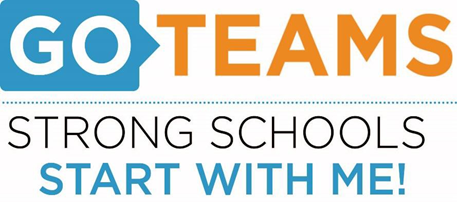 MEETING NOTICENotice Prepared By:                                                                         Date Posted:                  .Meeting Agenda(agenda may be amended)This meeting will allow for Public CommentAction Items Approval of agenda Fill vacant positionsApproval of Previous Minutes Information ItemsPrincipal’s ReportDiscussion Items Discussion Item 1: Wellness CommitteeDiscussion Item 2: Data reviewDiscussion Item 3: Strategic Plan reviewAction ItemsApproval of Strategic Plan PrioritiesAnnouncementsPublic CommentAdjournmentSchool DateTimeLocationToomer ES10/175:00pmMedia Center